Request Reference: 1718500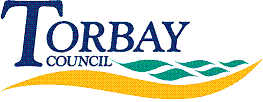 Date received: 29 June 2017Date response sent: 27 July 2017I hereby request a list of current unpresented business rates refund cheques that meet the following criteriaRefund cheques that remain unpresented 3 months after date of issueRefund cheques that are out of dateI would request that the list contains the following information: Ratepayer name (Information is only requested where the ratepayer is a company and not an individual as I appreciate this is limited by the Data Protection Acts)Address of property concerned (if known)The date the refund cheque was issuedAmount of the refundIn June 2016 Torbay Council stopped making any payment by cheque and all payments are now made via Bacs, so currently we have no un-presented or out of date cheques.